NCU Off-Campus Housing Informationphotosphotosphotos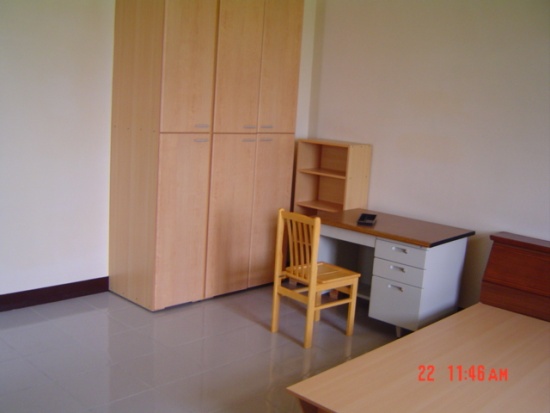 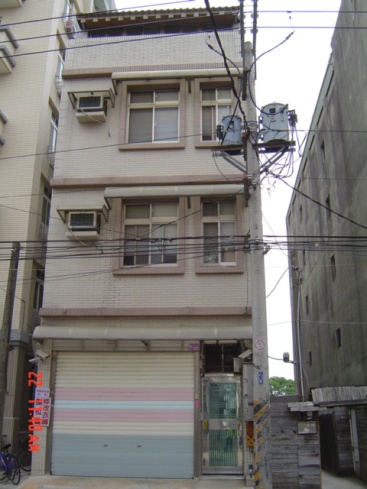 Address：No.122, Zhongyang Rd., Zhongli City, Taoyuan County 320No.122, Zhongyang Rd., Zhongli City, Taoyuan County 320No.122, Zhongyang Rd., Zhongli City, Taoyuan County 320Contact Info：Mr. Peng(彭房東)  0926-534-328Mr. Peng(彭房東)  0926-534-328Mr. Peng(彭房東)  0926-534-328Apartment Type：studioApartment Type：studioSize：426 Sq Ft(max)Size：426 Sq Ft(max)Rent：$26,000 / semester     utilities not includedRent：$26,000 / semester     utilities not includedRent：$26,000 / semester     utilities not includedRent：$26,000 / semester     utilities not includedDeposit：$5,000Deposit：$5,000Lease：missedLease：missedSecurity System Rentals■Access Control ■Fire EX. ■Emergency Light ■Monitoring System Security System Rentals■Access Control ■Fire EX. ■Emergency Light ■Monitoring System Security System Rentals■Access Control ■Fire EX. ■Emergency Light ■Monitoring System Security System Rentals■Access Control ■Fire EX. ■Emergency Light ■Monitoring System Amenities■water heater □TV □Refrigerator ■Air-Conditioner ■Clothes Closet ■Bedstead ■Bookshelves ■Desk & Chair     □Desk Lamp     ■Cable TV      □Telephone■WindowsAmenities■water heater □TV □Refrigerator ■Air-Conditioner ■Clothes Closet ■Bedstead ■Bookshelves ■Desk & Chair     □Desk Lamp     ■Cable TV      □Telephone■WindowsAmenities■water heater □TV □Refrigerator ■Air-Conditioner ■Clothes Closet ■Bedstead ■Bookshelves ■Desk & Chair     □Desk Lamp     ■Cable TV      □Telephone■WindowsAmenities■water heater □TV □Refrigerator ■Air-Conditioner ■Clothes Closet ■Bedstead ■Bookshelves ■Desk & Chair     □Desk Lamp     ■Cable TV      □Telephone■WindowsPublic Facilities■Clothes Drying Field ■Parking Spaces for Scooters □Parking Lot/Garage□Elevator            □Common Room            ■Water Dispenser ■Washing Machine   ■Spin Dryer                 ■Tumble Dryer       □kitchenPublic Facilities■Clothes Drying Field ■Parking Spaces for Scooters □Parking Lot/Garage□Elevator            □Common Room            ■Water Dispenser ■Washing Machine   ■Spin Dryer                 ■Tumble Dryer       □kitchenPublic Facilities■Clothes Drying Field ■Parking Spaces for Scooters □Parking Lot/Garage□Elevator            □Common Room            ■Water Dispenser ■Washing Machine   ■Spin Dryer                 ■Tumble Dryer       □kitchenPublic Facilities■Clothes Drying Field ■Parking Spaces for Scooters □Parking Lot/Garage□Elevator            □Common Room            ■Water Dispenser ■Washing Machine   ■Spin Dryer                 ■Tumble Dryer       □kitchen